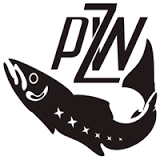 WNIOSEK O NADANIE ODZNACZENIA ZASŁUŻONYDLA OKRĘGU PZW W BYDGOSZCZYImię i nazwisko - ____________________________________________________________________Miejsce zamieszkania - _______________________________________________________________Data i miejsce urodzenia - _____________________________________________________________Rok wstąpienia do PZW ______ Koło PZW _______________________________________________Praca na rzecz i dobro PZW i pełnione funkcje :od ___________ do ___________ funkcja - ______________________________________________od ___________ do ___________ funkcja - ______________________________________________od ___________ do ___________ funkcja - ______________________________________________od ___________ do ___________ funkcja - ______________________________________________od ___________ do ___________ funkcja - ______________________________________________od ___________ do ___________ funkcja - ______________________________________________Uzasadnienie wniosku :			(pieczęć)						(podpisy wnioskujących)Bydgoszcz , dn. __________20___r.Opinia i wniosek Okręgowej Komisji Odznaczeń PZW:		         Zaakceptowano			        	 		         Nie zaakceptowano (uzasadnienie Komisji Odznaczeń)_____________________________, dn. ___________20 ___r.	